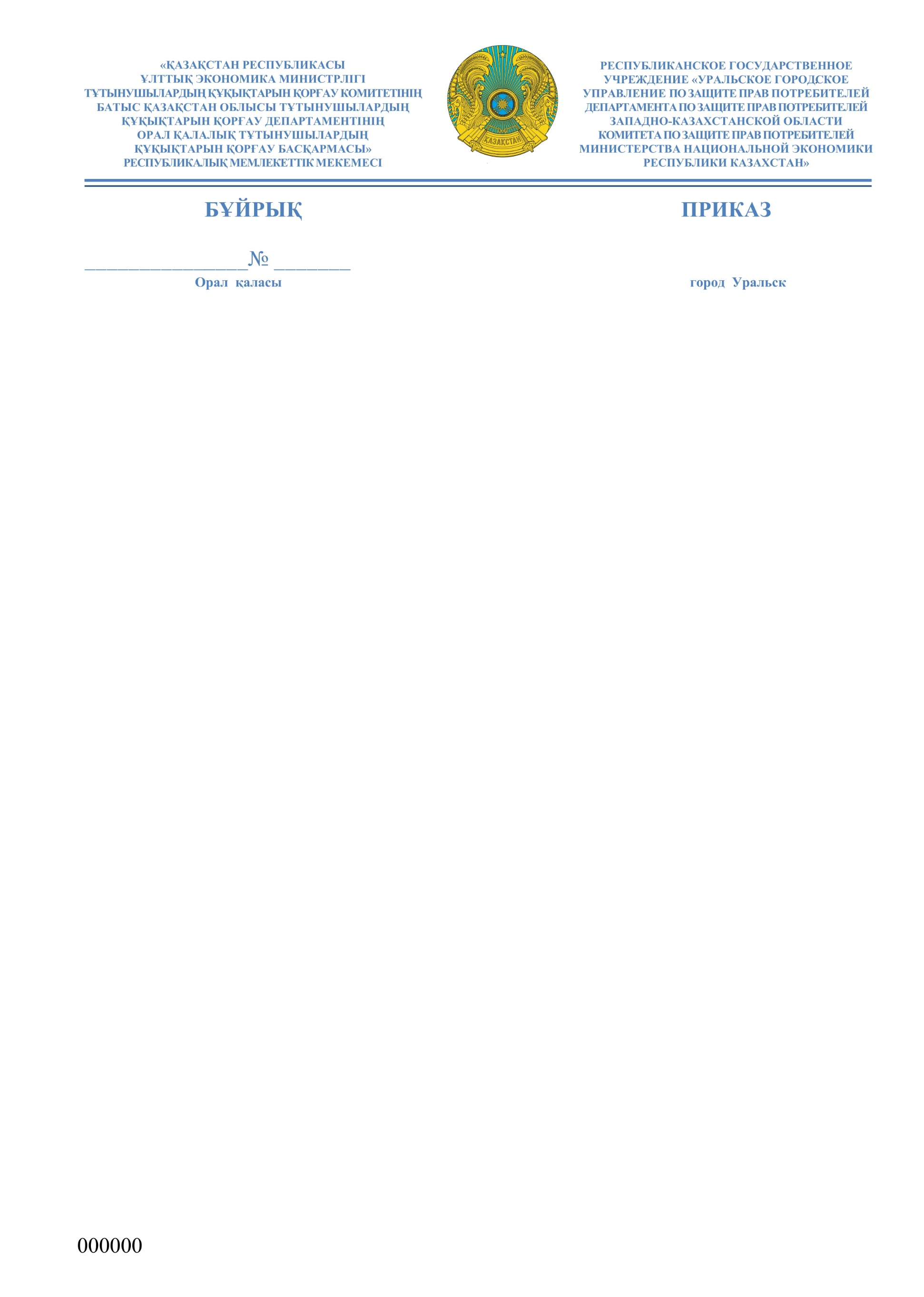        БАС МЕМЛЕКЕТТІК					      ГЛАВНЫЙ САНИТАРИЯЛЫҚ ДӘРІГЕРІ			      ГОСУДАРСТВЕННЫЙ 								        САНИТАРНЫЙ ВРАЧҚАУЛЫ  				                   ПОСТАНОВЛЕНИЕ2020 жылғы 22 қазандағы _№ 83__                                                                             Орал  қаласы                                                                                                            город  Уральск     «Батыс Қазақстан облысы Орал қаласының аумағында шаруашылық және       (немесе) өзге де қызмет пен халықтың өмір сүру жағдайының ерекше      шарттары бар шектеу шараларын қосымшашектеу шараларын енгізу»     Қазақстан Республикасының 2020 жылғы 7 шілдедегі  № 360-VI "Халық денсаулығы және денсаулық сақтау жүйесі туралы" Кодексінің 38, 104-баптарын басшылыққа ала отырып, Орал қаласының тұрғындары арасында коронавирустық инфекцияның(CIVID-19) таралуының алдын алу мақсатында, сондай-ақ қалыптасқан эпидемиологиялық жағдайды ескере отырып,          ҚАУЛЫ ЕТЕМІН:1. Орал қаласының аумағында келесі шектеу шараларын енгізу: 1.1. 65 жастан асқан адамдардың аса қажеттіліксіз көшеге шығуын шектеу;1.2. Демалыс күндері ауыл шаруашылық, азық-түлік жәрмеңкелерін өткізуге    тыйым салынсын;1.3. Демалыс күндері қоғамдық көліктің жұмысы тоқтатылсын.2. Орал қаласының әкіміне және Орал қаласының полиция басқармасына:2.1. Мекен-жайлары бойынша жабай сауда орындарын жою:- Досмұхамедов к-сі, «Мирлан» базарының ауданы;- Әбілқайыр хан даңғылы, 155, "Жайық дүкеннің" ауданы;- Н. Назарбаев даңғылы, "Юбилейная" аялдамасының ауданы;- Құрманғазы к-сі, "Школьник сауда үйінің" ауданы;- Абай даңғылы 90/2в, бұрынғы “Султан” базары- 6 шағын аудан, "Жеңіс сауда үйіне" қарама-қарсы.- Әбілқайыр хан даңғылы, 155, "Аяжан сауда үйіннің" ауданы;- Құрманғазы көшесі Ақжол базараның ауданы-  Гагарина көшесі  “Өнім” базарының ауданы3. Осы қаулының орындалуын бақылау  басқарма басшысының орынбасыры Р.К Хасеноваға жүктелсін. 4. Осы қаулы қол қойылған сәттен бастап заңды күшіне енеді.Орал қаласының Бас мемлекеттік санитарлық дәрігері                                                                    М.Р. Танауов22.10.2020-ғы № 21-32-25-3-33/2902 шығыс хаты